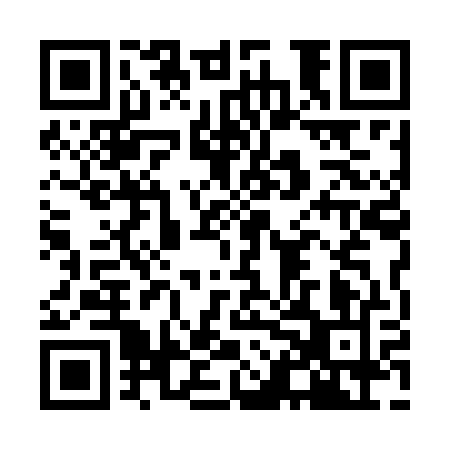 Prayer times for Monte de Pincais, PortugalWed 1 May 2024 - Fri 31 May 2024High Latitude Method: Angle Based RulePrayer Calculation Method: Muslim World LeagueAsar Calculation Method: HanafiPrayer times provided by https://www.salahtimes.comDateDayFajrSunriseDhuhrAsrMaghribIsha1Wed4:546:351:306:248:2610:012Thu4:526:341:306:248:2710:023Fri4:506:321:306:258:2810:044Sat4:496:311:306:258:2910:055Sun4:476:301:306:268:3010:066Mon4:466:291:306:278:3110:087Tue4:446:281:306:278:3210:098Wed4:436:271:306:288:3310:109Thu4:416:261:296:288:3410:1210Fri4:406:251:296:298:3410:1311Sat4:386:241:296:298:3510:1412Sun4:376:231:296:308:3610:1613Mon4:356:221:296:308:3710:1714Tue4:346:211:296:318:3810:1815Wed4:336:201:296:318:3910:2016Thu4:316:191:296:328:4010:2117Fri4:306:191:296:328:4110:2218Sat4:296:181:306:338:4210:2419Sun4:286:171:306:338:4310:2520Mon4:266:161:306:348:4310:2621Tue4:256:161:306:348:4410:2722Wed4:246:151:306:358:4510:2923Thu4:236:141:306:358:4610:3024Fri4:226:141:306:358:4710:3125Sat4:216:131:306:368:4810:3226Sun4:206:121:306:368:4810:3427Mon4:196:121:306:378:4910:3528Tue4:186:111:306:378:5010:3629Wed4:176:111:316:388:5110:3730Thu4:166:101:316:388:5110:3831Fri4:156:101:316:398:5210:39